 Администрация Кировского района Санкт-ПетербургаОтдел образования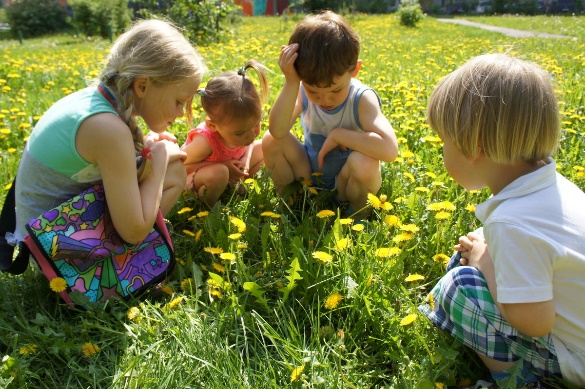 Информационно-методический центрКировского района Санкт-ПетербургаИнформационная страница (июль 2021 года)Праздники июля:2 июля - день сюрпризов, день собаки;6 июля-день сплетения венков;7 июля-день правдивости;8 июля - День семьи, любви и верности;11 июля - всемирный день шоколада;12 июля-день фотографа;13 июля-день головоломок;16 июля - день рисования на асфальте;17 июля - день дарения подарков;20 июля-международный день шахмат;26 июля - день загадывания загадок;30 июля - международный день дружбы.С Днем семьи, любви и верности!Желаем, чтобы в ваших семьях всегда царили любовь, верность, взаимопонимание и конечно же, счастье!Пускай каждое мгновение, проведенное рядом с родными, приносит вам только радость, улыбки, гармонию в душе и хорошее настроение. Из истории праздника «День семьи, любви и верности»:	Всероссийский праздник семьи, любви и верности в честь святых Петра и Февронии в современной интерпретации появился в 2001 году. Эти святые считаются образцом супружеской верности и идеалом семейного счастья. Инициатором появления праздника стал мэр г. Мурома, так как именно в этом городе происходили исторические события, описанные в народных сказаниях. 	Согласно легенде, Муромский князь Пётр полюбил крестьянку Февронию. Но боярская знать была против брака князя с простолюдинкой. Пётр и Феврония предпочли семейную жизнь княжескому престолу. Князь отрёкся от престола, и они с Февронией прожили долгую счастливую жизнь. 	Статус официального национального праздника этот день получил в 2008 году, когда был подписан соответствующий Указ. Этот день призван привлечь внимание общественности к вопросам семьи и брака. Символ праздника-ромашка.УТВЕРЖДАЮОтдел образования администрацииКировского района Санкт-Петербурга___________________ Ю.В. Ступак«___» _____________________ 2020г.СОГЛАСОВАНОИнформационно-методический центрКировского района Санкт-Петербурга________________С.И.Хазова«____» _______________ 2020 г.Модернизация экономических отношений в системе образования. Повышение эффективности управления и оптимизация взаимодействия образовательных учрежденийМодернизация экономических отношений в системе образования. Повышение эффективности управления и оптимизация взаимодействия образовательных учрежденийМодернизация экономических отношений в системе образования. Повышение эффективности управления и оптимизация взаимодействия образовательных учрежденийМодернизация экономических отношений в системе образования. Повышение эффективности управления и оптимизация взаимодействия образовательных учрежденийМодернизация экономических отношений в системе образования. Повышение эффективности управления и оптимизация взаимодействия образовательных учрежденийМодернизация экономических отношений в системе образования. Повышение эффективности управления и оптимизация взаимодействия образовательных учрежденийМодернизация экономических отношений в системе образования. Повышение эффективности управления и оптимизация взаимодействия образовательных учрежденийМодернизация экономических отношений в системе образования. Повышение эффективности управления и оптимизация взаимодействия образовательных учрежденийПлан совместной работы  ОО, ИМЦ и ДОУПлан совместной работы  ОО, ИМЦ и ДОУПлан совместной работы  ОО, ИМЦ и ДОУПлан совместной работы  ОО, ИМЦ и ДОУПлан совместной работы  ОО, ИМЦ и ДОУПлан совместной работы  ОО, ИМЦ и ДОУПлан совместной работы  ОО, ИМЦ и ДОУПлан совместной работы  ОО, ИМЦ и ДОУСодержание работыСодержание работыДатаВремяВремяМестоОтветственныйСовещания и семинары заведующих ДОУСовещания и семинары заведующих ДОУСовещания и семинары заведующих ДОУСовещания и семинары заведующих ДОУСовещания и семинары заведующих ДОУСовещания и семинары заведующих ДОУСовещания и семинары заведующих ДОУСовещания и семинары заведующих ДОУ1Информационное совещание заведующих ДОУИнформационное совещание заведующих ДОУбудет сообщено дополнительнобудет сообщено дополнительнобудет сообщено дополнительноООпр. Стачек, 18Савинова Е.Н.Комиссия по комплектованию ОУ Кировского района Санкт-Петербурга, реализующих основную образовательную программу дошкольного образованияКомиссия по комплектованию ОУ Кировского района Санкт-Петербурга, реализующих основную образовательную программу дошкольного образованияКомиссия по комплектованию ОУ Кировского района Санкт-Петербурга, реализующих основную образовательную программу дошкольного образованияКомиссия по комплектованию ОУ Кировского района Санкт-Петербурга, реализующих основную образовательную программу дошкольного образованияКомиссия по комплектованию ОУ Кировского района Санкт-Петербурга, реализующих основную образовательную программу дошкольного образованияКомиссия по комплектованию ОУ Кировского района Санкт-Петербурга, реализующих основную образовательную программу дошкольного образованияКомиссия по комплектованию ОУ Кировского района Санкт-Петербурга, реализующих основную образовательную программу дошкольного образованияКомиссия по комплектованию ОУ Кировского района Санкт-Петербурга, реализующих основную образовательную программу дошкольного образования1Консультации по определению детей в дошкольные образовательные учрежденияКонсультации по определению детей в дошкольные образовательные учреждениявторник14.00-18.0014.00-18.00ООСавинова Е.Н.1Консультации по определению детей в дошкольные образовательные учрежденияКонсультации по определению детей в дошкольные образовательные учреждениячетверг10.00-13.0010.00-13.00ООСавинова Е.Н.Переход к новому качеству содержания, форм и технологий образованияПереход к новому качеству содержания, форм и технологий образованияПереход к новому качеству содержания, форм и технологий образованияПереход к новому качеству содержания, форм и технологий образованияПереход к новому качеству содержания, форм и технологий образованияПереход к новому качеству содержания, форм и технологий образованияПереход к новому качеству содержания, форм и технологий образованияПереход к новому качеству содержания, форм и технологий образованияСодержание работыСодержание работыДатаВремяВремяМестоОтветственныйРайонные мероприятияРайонные мероприятияРайонные мероприятияРайонные мероприятияРайонные мероприятияРайонные мероприятияРайонные мероприятияРайонные мероприятия1Праздник семьиПраздник семьипо графикупо графикупо графикуДОУ районаРуководители ДОУАналитическая работаАналитическая работаАналитическая работаАналитическая работаАналитическая работаАналитическая работаАналитическая работаАналитическая работа1Мониторинг эффективности работы ДОУ за 2020-2021 на основе самоанализа деятельности ДООМониторинг эффективности работы ДОУ за 2020-2021 на основе самоанализа деятельности ДООдо 05.07 до 05.07 до 05.07 ИМЦСмолякова М.Г.Консультации для педагоговКонсультации для педагоговКонсультации для педагоговКонсультации для педагоговКонсультации для педагоговКонсультации для педагоговКонсультации для педагоговКонсультации для педагогов1Индивидуальные консультации по  вопросам воспитания и образования детей дошкольного возрастаИндивидуальные консультации по  вопросам воспитания и образования детей дошкольного возрастадо 05.07до 05.07до 05.07по согласованиюСмолякова М.Г.Специалисты службы сопровождения ЦППССпециалисты службы сопровождения ЦППССпециалисты службы сопровождения ЦППССпециалисты службы сопровождения ЦППССпециалисты службы сопровождения ЦППССпециалисты службы сопровождения ЦППССпециалисты службы сопровождения ЦППССпециалисты службы сопровождения ЦППСПедагоги-психологиПедагоги-психологиПедагоги-психологиПедагоги-психологиПедагоги-психологиПедагоги-психологиПедагоги-психологиПедагоги-психологи1Индивидуальные консультации дляпедагогов-психологов ДОУИндивидуальные консультации дляпедагогов-психологов ДОУпонедельниксреда14.00-18.00по согласованию14.00-18.00по согласованиюДОУ 17Плотникова Н.В.ЦДЮТТЦДЮТТЦДЮТТЦДЮТТЦДЮТТЦДЮТТЦДЮТТЦДЮТТУчебно-воспитательные мероприятия для воспитанников ДОУ по предупреждению детского дорожно-транспортного травматизма и безопасности дорожного движенияУчебно-воспитательные мероприятия для воспитанников ДОУ по предупреждению детского дорожно-транспортного травматизма и безопасности дорожного движенияУчебно-воспитательные мероприятия для воспитанников ДОУ по предупреждению детского дорожно-транспортного травматизма и безопасности дорожного движенияУчебно-воспитательные мероприятия для воспитанников ДОУ по предупреждению детского дорожно-транспортного травматизма и безопасности дорожного движенияУчебно-воспитательные мероприятия для воспитанников ДОУ по предупреждению детского дорожно-транспортного травматизма и безопасности дорожного движенияУчебно-воспитательные мероприятия для воспитанников ДОУ по предупреждению детского дорожно-транспортного травматизма и безопасности дорожного движенияУчебно-воспитательные мероприятия для воспитанников ДОУ по предупреждению детского дорожно-транспортного травматизма и безопасности дорожного движенияУчебно-воспитательные мероприятия для воспитанников ДОУ по предупреждению детского дорожно-транспортного травматизма и безопасности дорожного движения11Интерактивные занятия «Занимательно оБДД»пятница пятница 13.00https://vk.com/club71325820Логинова Н.В.22Мастер-классы педагогов дополнительного образования «Нескучныеканикулы. Лето»понедельникчетверг понедельникчетверг 13.00https://vk.com/club280396Хавренкова Е.Б.